    Р О С С И Й С К А Я   Ф Е Д Е Р А Ц И Я                                                                                            Б Е Л Г О Р О Д С К А Я   О Б Л А С Т Ь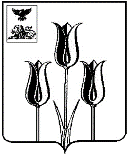 МУНИЦИПАЛЬНЫЙ СОВЕТ МУНИЦИПАЛЬНОГО РАЙОНА «ВОЛОКОНОВСКИЙ РАЙОН» Р Е Ш Е Н И Е25 августа 2022 года                           			                                   № 397         В соответствии с Бюджетным кодексом Российской Федерации от 31июля1998 года № 145-ФЗ, Федеральным законом от 6 октября 2003 года       № 131-ФЗ «Об общих принципах организации местного самоуправления в Российской Федерации», законом Белгородской области от  04 июля  2022 года № 203 «О внесении изменений в закон Белгородской области «О бюджетном устройстве и бюджетном процессе в Белгородской области», руководствуясь Уставом муниципального района «Волоконовский район» Белгородской области, принятого постановлением заседания Совета депутатов Волоконовского района от 27 июля 2007 года № 20, Муниципальный совет Волоконовского районар е ш и л:       1. Внести в решение Муниципального совета муниципального района «Волоконовский район» Белгородской области от 31.10.2012 г. № 382 «Об утверждении Положения о бюджетном устройстве и бюджетном процессе в муниципальном районе «Волоконовский район» (в редакции  решений от 29.11.2013г. № 24; 20.08.2015г. № 174; 09.10.2018г. № 12; 21.12.2018г. № 41; 28.05.2019г. № 77, 22.10.2019г. №100, 24.12.2019г. №128, 23.06.2020г. №177, 25.08.2020г. №187, 26.03.2021г. №262, 17.02.2022г. №340) следующие изменения и дополнения:      1. В Положении о бюджетном устройстве и бюджетном процессе в муниципальном районе «Волоконовский район», утвержденном в пункте 1 названного решения (далее - Положение):1.1. статью 22 «Предоставление субсидий юридическим лицам (за исключением субсидий муниципальным учреждениям), индивидуальным предпринимателям, физическим лицам» изложить в новой редакции:«Статья 22. Предоставление субсидий юридическим лицам (за исключением субсидий муниципальным учреждениям), индивидуальным предпринимателям, физическим лицам1. Субсидии юридическим лицам (за исключением субсидий муниципальным учреждениям), индивидуальным предпринимателям, а также физическим лицам - производителям товаров, работ, услуг предоставляются на безвозмездной и безвозвратной основе в целях возмещения недополученных доходов и (или) финансового обеспечения (возмещения) затрат в связи с производством (реализацией) товаров (за исключением подакцизных товаров), кроме автомобилей легковых и мотоциклов, винодельческих продуктов, произведенных из выращенного на территории Российской Федерации винограда, выполнением работ, оказанием услуг.2. Субсидии юридическим лицам (за исключением субсидий муниципальным учреждениям, а также субсидий, указанных в части 5 настоящей статьи), индивидуальным предпринимателям, а также физическим лицам - производителям товаров, работ, услуг предоставляются из бюджета муниципального района в случаях и порядке, предусмотренных решением Муниципального совета о бюджете муниципального района и принимаемыми в соответствии с ним правовыми актами администрации района или актами уполномоченных ею органов местного самоуправления.3. Решения Муниципального совета района, правовые акты администрации района, регулирующие предоставление субсидий юридическим лицам (за исключением субсидий муниципальным учреждениям), индивидуальным предпринимателям, физическим лицам - производителям товаров, работ, услуг, должны соответствовать общим требованиям, установленным Правительством Российской Федерации, и определять:1) Категории и (или) критерии отбора юридических лиц (за исключением муниципальных учреждений), индивидуальных предпринимателей, физических лиц - производителей товаров, работ, услуг, имеющих право на получение субсидий.2) Цели, условия и порядок предоставления субсидий, а также результаты их предоставления.3) Порядок возврата субсидий в соответствующий бюджет в случае нарушения условий, установленных при их предоставлении.4) Порядок возврата в текущем финансовом году получателем субсидий остатков субсидий, не использованных в отчетном финансовом году, в случаях, предусмотренных соглашениями (договорами) о предоставлении субсидий.5) Положения об осуществлении в отношении получателей субсидий и лиц, указанных в части 4 настоящей статьи, проверок главным распорядителем (распорядителем) бюджетных средств, предоставляющим субсидии, соблюдения ими порядка и условий предоставления субсидий, в том числе в части достижения результатов их предоставления, а также проверок органами муниципального финансового контроля в соответствии со статьями 268.1 и 269.2 Бюджетного кодекса Российской Федерации.3.1. В случае нарушения получателями предусмотренных настоящей статьей субсидий условий, установленных при их предоставлении, соответствующие средства подлежат в порядке, определенном нормативными правовыми актами, муниципальными правовыми актами, предусмотренными частью 3 настоящей статьи, возврату в соответствующий бюджет бюджетной системы Российской Федерации.3.2. Субсидии, предусмотренные настоящей статьей, могут предоставляться юридическим лицам, являющимся хозяйственными обществами, в том числе для реализации ими функций, установленных федеральными законами и (или) нормативными правовыми актами Правительства Российской Федерации, в виде вкладов в имущество таких юридических лиц, не увеличивающих их уставные (складочные) капиталы, в соответствии с законодательством Российской Федерации.4. При предоставлении субсидий, указанных в настоящей статье, обязательным условием их предоставления, включаемым в договоры (соглашения) о предоставлении субсидий, является согласие их получателей (за исключением муниципальных унитарных предприятий, хозяйственных товариществ и обществ с участием публично-правовых образований в их уставных (складочных) капиталах) на осуществление главным распорядителем (распорядителем) бюджетных средств, предоставляющим субсидии, и органами государственного (муниципального) финансового контроля проверок, предусмотренных пунктом 5 части 3 настоящей статьи.5. В бюджетах бюджетной системы Волоконовского района могут предусматриваться бюджетные ассигнования на предоставление субсидий юридическим лицам, индивидуальным предпринимателям, являющимся стороной концессионных соглашений, а также юридическим лицам, являющимся стороной соглашений о государственно-частном партнерстве, муниципально-частном партнерстве. Указанные субсидии предоставляются в соответствии с условиями и сроками, предусмотренными соглашениями о государственно-частном партнерстве, муниципально-частном партнерстве, концессионными соглашениями, заключенными в порядке, определенном соответственно законодательством Российской Федерации о государственно-частном партнерстве, муниципально-частном партнерстве, законодательством Российской Федерации о концессионных соглашениях.6. В решении о бюджете могут предусматриваться бюджетные ассигнования на предоставление в соответствии с решениями местной администрации юридическим лицам (за исключением муниципальных учреждений), индивидуальным предпринимателям, физическим лицам грантов в форме субсидий, в том числе предоставляемых на конкурсной основе.6.1. Порядок предоставления указанных субсидий из бюджета муниципального района устанавливается соответственно муниципальными правовыми актами местной администрации, если данный порядок не определен решениями, предусмотренными абзацем первым настоящей части.».1.2. в статье 64:а) в части 2:пункт 7 изложить в следующей редакции : « 7) в случае получения уведомления о предоставлении субсидий, субвенций, иных межбюджетных трансфертов, имеющих целевое назначение, предоставления из областного бюджета местному бюджету бюджетного кредита на финансовое обеспечение реализации инфраструктурных проектов, поступления в местный бюджет дотаций из областного бюджета (заключения соглашения о предоставлении из областного бюджета местному бюджету дотации) в течение текущего финансового года и получения имеющих целевое назначение безвозмездных поступлений от физических и юридических лиц сверх объемов, утвержденных решением о бюджете, а также в случае сокращения (возврата при отсутствии потребности) указанных средств;»;дополнить пунктом 11 следующего содержания:«11) в случае увеличения бюджетных ассигнований текущего финансового года на оплату отдельных видов товаров, работ,услуг, приобретаемых с использованием электронного сертификата, в случаях, определенных федеральным законом, в объеме, не  превышающем остатка не использованных на начало текущего финансового года бюджетных ассигнований на указанные цели в соответствии с требованиями, установленными Бюджетным кодексом Российской Федерации.»;б) дополнить частью 9 следующего содержания:« 9. На средства, предоставляемые из бюджета муниципального района в соответствии с решениями, предусмотренными частью 2 настоящей статьи, и основаниями, предусмотренными в соответствии с частями 7 и 8 настоящей статьи, не распространяются положения части 1 статьи 142.3, статьи 142.4.  Бюджетного кодекса Российской Федерации.».1.3. пункт 2 статьи 69 дополнить словами «, если иное не предусмотрено Бюджетным кодексом Российской Федерации.».2. Настоящее решение вступает в силу со дня его официального опубликования.3. Настоящее решение опубликовать в районной газете «Красный Октябрь» и разместить на официальном сайте администрации района в сети «Интернет» по адресу volokonadm.ru.      4. Контроль за исполнением решения возложить на постоянную комиссию по экономическому развитию, бюджету и налоговой политике (Беликов В.С.).Председатель Муниципального советаВолоконовского района 					             Н. В. Меланина